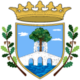 COMUNE DI CERRETO DI SPOLETOProvincia di PerugiaAllegato 1 – Domanda di partecipazione DOMANDA DI PARTECIPAZIONEAVVISO PUBBLICO PER LA STIPULA DI CONVENZIONE CON ENTE DEL TERZO SETTORE PER LA GESTIONE GRATUITA E LA VALORIZZAIONE DEL CENTRO DI DOCUMENTAZIONE BARONIO VINCENZI – MUSEO DELLE MUMMIE DI BORGO CERRETO DI CUI ALL’ART. 5, PRIMO COMMA LETT. D) E I) DEL CODICE DEL TERZO SETTORE (D.LGS 3 LUGLIO 2017, N. 117 E SS.MM.II.), ANNI 2024-2025Dichiarazione sostitutiva ai sensi degli artt. 46 e 47 del D.P.R. n. 445/2000 e ss. mm.ii.(ai sensi dell'art. 38 del medesimo DPR 445/2000 e ss.mm.ii. La presente dichiarazione non necessita di autenticazione a condizione che sia unita di fotocopia non autenticata del documento di identità del sottoscrittore)Il sottoscritto...........................................nato a …............................il ……………... rappresentate legale dell’Associazione (inserire l'esatta denominazione come da Statuto/atto costitutivo) …..................................................................................................................... Con sede legale in via/Piazza..................................	.cap.................Comune ….………………..................... (....) telefono............................................mail ….....................……………………………...........PEC........................................................................................……………...........…Codice Fiscale …......................………......Partita IVA................................................in qualità di soggetto titolare del progettoCHIEDEdi partecipare alla selezione per la redazione di una graduatoria finalizzata alla sottoscrizione di una convenzione con il Comune di Cerreto di Spoleto la gestione gratuita e la valorizzazione del Centro di Documentazione Baronio Vincenzi – Museo delle Mummie di Borgo Cerreto.A tal fine:ALLEGAalla presente istanza:descrizione delle modalità organizzative e di svolgimento delle attività culturali e di animazione di cui all’art. 1 del presente Avviso;relazione economico/finanziaria (entrate e uscite) delle attività programmate per il biennio 2024-2025;curriculum dell’attività svolta nell’ultimo triennio;copia del documento di identità, in corso di validità, del legale rappresentante;copia dell'atto costitutivo e/o statuto del soggetto richiedente;ove previsto dallo statuto o atto costitutivo, la copia del verbale di approvazione del progetto presentato da parte degli organi assembleari;copia dell’iscrizione al RUNTS (Registro Unico Nazionale Terzo Settore);DICHIARAche il progetto oggetto di domanda non ha ottenuto o non è in procinto di ottenere     finanziamenti da altri uffici comunali;DICHIARA altresì(in caso di costituzione di partnernariato/consorzio/rete)che l'organizzazione dal sottoscritto rappresentata ha ricevuto l'incarico a svolgere il ruolo di titolare con funzione di capofila da parte dei seguenti altri soggetti partecipanti al progetto:1. Nome organizzazione……………………………………………………………………………………. Presidente/legale rappresentante………………………………………………………………..2. Nome organizzazione…………………………………………………………………………………...Presidente/legale rappresentante…………………………………………………………………3. ...Il sottoscritto DICHIARA inoltre:di essere consapevole di quanto previsto dal DPR 445/2000 in particolare l'art. 75 (decadenza dai benefici) e all'art. 76 che stabilisce che “chiunque rilasci dichiarazioni mendaci, forma atti falsi o ne fa uso nei casi previsti dal presente testo unico, è punito ai sensi del Codice Penale e dalle leggi speciali in materia”;di essere in possesso dei requisiti di cui all'art. 80 del D. Lgs. 50/2016 e ss.mm.ii. “Codice dei contratti pubblici”, applicato per analogia, e di non incorrere in nessuna delle cause di incompatibilità ai fini della stipula di contratti con la Pubblica Amministrazione;di essere informato, ai sensi e per gli effetti di cui all'art. 13 del D. Lgs. 196/2003, come modificato dal decreto legislativo 10 agosto 2018, n. 101 e del Regolamento UE 679/2016, che i dati personali saranno trattati, anche con strumenti informatici, esclusivamente nell'ambito del procedimento per il quale la presente dichiarazione viene resa.Referente per il progetto da contattare per eventuali necessità:nome cognome 		 indirizzo e-mail  			 telefono  	Eventi rivolti ai minoriNOSI (in caso di eventi rivolti a minori, sottoscrivere anche la seguente dichiarazione)Il sottoscritto, in osservanza a quanto stabilito dal D.Lgs 39 del 4/03/2014, si impegna ad effettuare tutte le verifiche di legge nei confronti di lavoratori e volontari che operano in attività a diretto e regolare contatto con minori.Data……………………………IL LEGALE RAPPRESENTANTEN.B. Allegare documento di identità valido del sottoscrittoreMarca da bollo da € 16,00Sono esenti da bollo i soggetti iscritti nel Registro del Volontariato e quelli riconosciuti ONLUS del Ministero delle Finanze (D.P.R. 642/72) o ETSAi sensi del DPR n 445/2000Sono esenti da bollo i soggetti iscritti nel Registro del Volontariato e quelli riconosciuti ONLUS del Ministero delle Finanze (D.P.R. 642/72) o ETSSoggetto esentato dall'apposizione della marca da bollo per il seguente motivo: